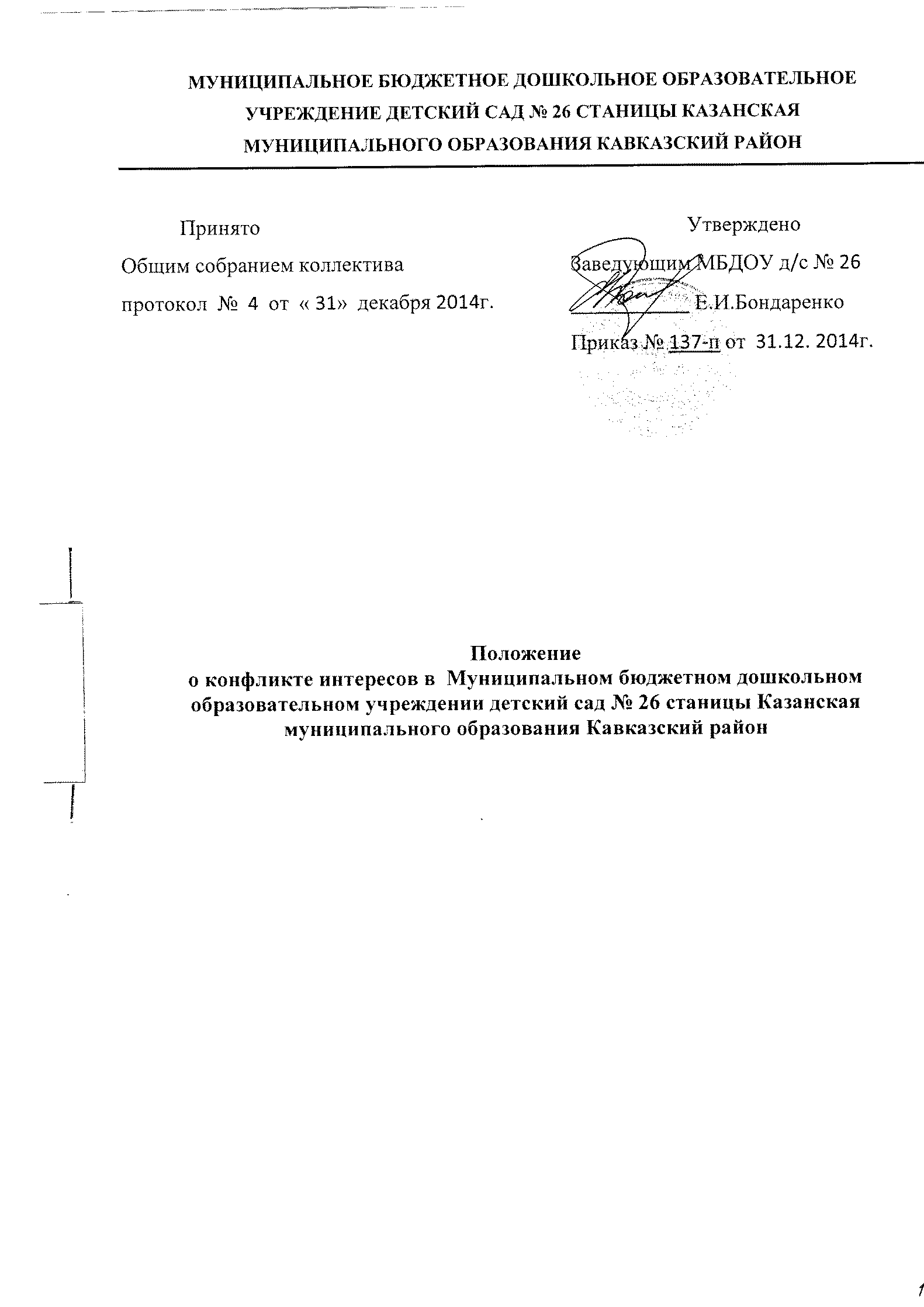 1. Цели и задачи положения о конфликте интересов 	Положение о конфликте интересов (далее – Положение) в Муниципальном бюджетном дошкольном образовательном учреждении детский сад № 26 станицы Казанская муниципального образования Кавказский район (далее – МБДОУ) разработано и утверждено с целью регулирования и предотвращения конфликта интересов в деятельности своих работников (а значит и возможных негативных последствий конфликта интересов для МБДОУ). 	Положение - это внутренний документ МБДОУ, устанавливающий порядок выявления и урегулирования конфликтов интересов, возникающих у работников организации в ходе выполнения ими трудовых обязанностей. 	Конфликт интересов - ситуация, при которой личная заинтересованность (прямая или косвенная) работника (представителя МБДОУ) влияет или может повлиять на надлежащее исполнение им должностных (трудовых) обязанностей и при которой возникает или может возникнуть противоречие между личной заинтересованностью работника (представителя МБДОУ) и правами и законными интересами МБДОУ, способное привести к причинению вреда правам и законным интересам, имуществу и (или) деловой репутации МБДОУ, работником (представителем МБДОУ) которой он является.2. Круг лиц, попадающих под действие положения	Действие Положения распространяется на всех работников МБДОУ вне зависимости от уровня занимаемой ими должности и на физические лица, сотрудничающие с МБДОУ на основе гражданско-правовых договоров.3. Основные принципы управления конфликтом интересов в МБДОУ.	В основу работы по управлению конфликтом интересов в МБДОУ положены следующие принципы: 	- обязательность раскрытия сведений о реальном или потенциальном конфликте интересов; -индивидуальное рассмотрение и оценка репутационных рисков для МБДОУ при выявлении каждого конфликта интересов и его урегулирование; -конфиденциальность процесса раскрытия сведений о конфликте интересов и процесса его урегулирования; -соблюдение баланса интересов МБДОУ и работника при урегулировании конфликта интересов;  -защита работника от преследования в связи с сообщением о конфликте интересов, который был своевременно раскрыт работником и урегулирован (предотвращен) МБДОУ.4. Порядок раскрытия конфликта интересов работником МБДОУ и порядок его урегулирования, в том числе возможные способы разрешения возникшего конфликта интересов. 	Процедура раскрытия конфликта интересов доводится до сведения всех работников МБДОУ. Устанавливаются следующие виды раскрытия конфликта интересов, в том числе:  -раскрытие сведений о конфликте интересов при приеме на работу;  -раскрытие сведений о конфликте интересов при назначении на новую должность;  -разовое раскрытие сведений по мере возникновения ситуаций конфликта интересов. 	Раскрытие сведений о конфликте интересов осуществляется в письменном виде. Может быть допустимым первоначальное раскрытие конфликта интересов в устной форме с последующей фиксацией в письменном виде. Должностным лицом, ответственным за прием сведений о возникающих (имеющихся) конфликтах интересов является заведующий МБДОУ. 	МБДОУ берет на себя обязательство конфиденциального рассмотрения представленных сведений и урегулирования конфликта интересов. Поступившая информация должна быть тщательно проверена уполномоченным на это должностным лицом с целью оценки серьезности возникающих для МБДОУ рисков и выбора наиболее подходящей формы урегулирования конфликта интересов. В итоге этой работы МБДОУ может прийти к выводу, что ситуация, сведения о которой были представлены работником, не является конфликтом интересов и, как следствие, не нуждается в специальных способах урегулирования. МБДОУ также может прийти к выводу, что конфликт интересов имеет место, и использовать различные способы его разрешения, в том числе: -ограничение доступа работника к конкретной информации, которая может затрагивать личные интересы работника; -добровольный отказ работника МБДОУ или его отстранение (постоянное или временное) от участия в обсуждении и процессе принятия решений по вопросам, которые находятся или могут оказаться под влиянием конфликта интересов;  -пересмотр и изменение функциональных обязанностей работника;  -перевод работника на должность, предусматривающую выполнение функциональных обязанностей, не связанных с конфликтом интересов; -отказ работника от своего личного интереса, порождающего конфликт с интересами МБДОУ;  -увольнение работника из МБДОУ по инициативе работника. 	Приведенный перечень способов разрешения конфликта интересов не является исчерпывающим. В каждом конкретном случае по договоренности МБДОУ и работника, раскрывшего сведения о конфликте интересов, могут быть найдены иные формы его урегулирования.  	При разрешении имеющегося конфликта интересов следует выбрать наиболее "мягкую" меру урегулирования из возможных с учетом существующих обстоятельств. Более жесткие меры следует использовать только в случае, когда это вызвано реальной необходимостью или в случае, если более "мягкие" меры оказались недостаточно эффективными. При принятии решения о выборе конкретного метода разрешения конфликта интересов важно учитывать значимость личного интереса работника и вероятность того, что этот личный интерес будет реализован в ущерб интересам МБДОУ.5. Обязанности работников в связи с раскрытием и урегулированием конфликта интересов.  	Положением устанавливаются следующие обязанности работников в связи с раскрытием и урегулированием конфликта интересов:  -при принятии решений по деловым вопросам и выполнении своих трудовых обязанностей руководствоваться интересами МБДОУ - без учета своих личных интересов, интересов своих родственников и друзей;  -избегать (по возможности) ситуаций и обстоятельств, которые могут привести к конфликту интересов;  -раскрывать возникший (реальный) или потенциальный конфликт интересов;  -содействовать урегулированию возникшего конфликта интересов.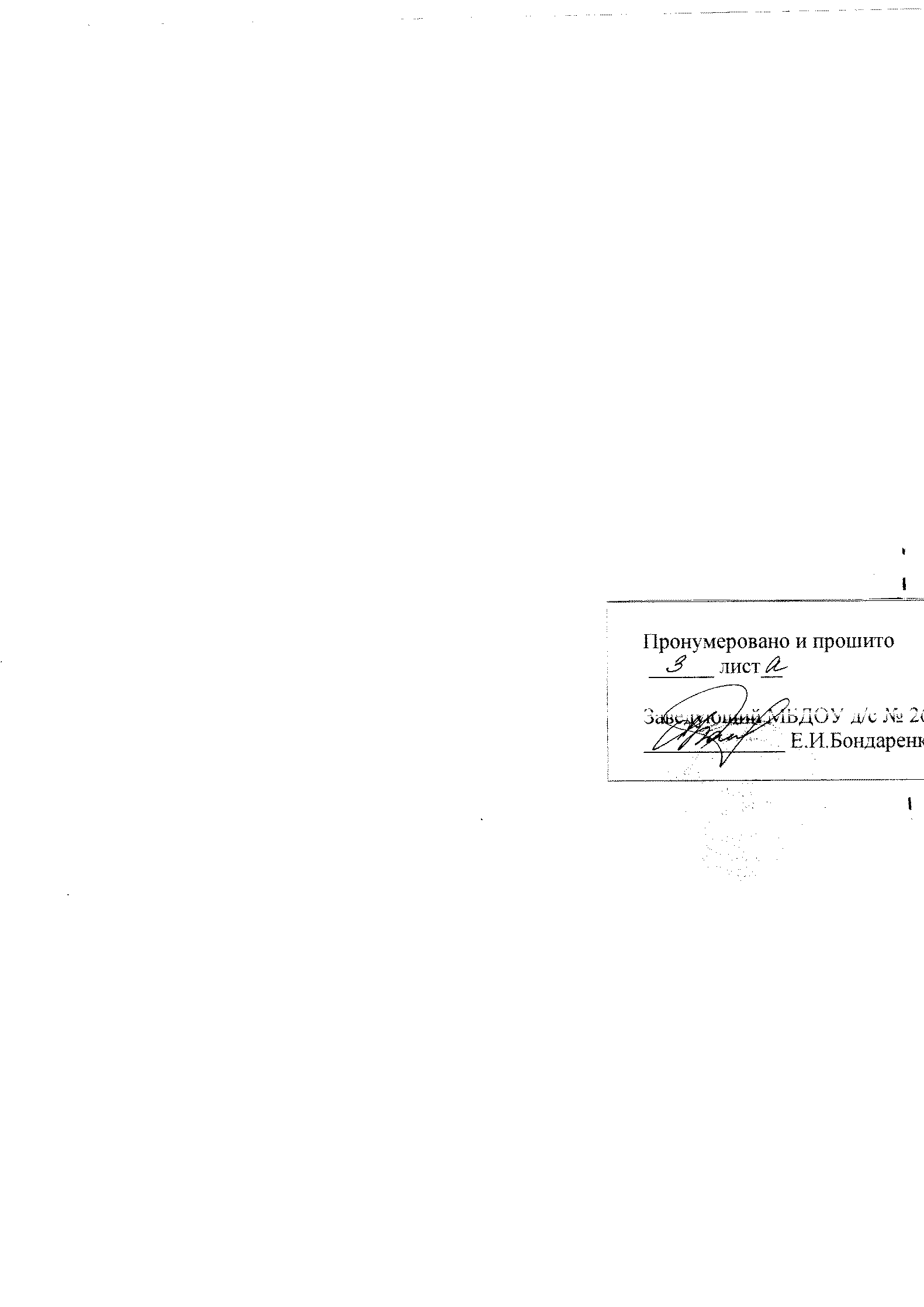 